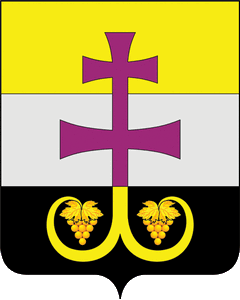 МУНИЦИПАЛЬНОЕ УЧРЕЖДЕНИЕ АДМИНИСТРАЦИЯ МУНИЦИПАЛЬНОГО ОБРАЗОВАНИЯ «ВЕШКАЙМСКИЙ РАЙОН» УЛЬЯНОВСКОЙ ОБЛАСТИПОСТАНОВЛЕНИЕ29 октября 2018 года                                                                              № 878р.п. ВешкаймаО создании Совета по вопросам общественного контроля муниципального образования «Вешкаймский район» Ульяновской областиВ целях реализации гражданами Российской Федерации гарантированного Конституцией Российской Федерации права на непосредственное участие в управлении делами государства, в том числе возникающее в процессе осуществления гражданами общественного (гражданского) контроля, создания действенного механизма взаимодействия между органами государственной власти Ульяновской области, органами местного самоуправления и институтами гражданского общества при выработке решений по наиболее актуальным вопросам экономического, социального и общественно-политического развития Ульяновской области, а также исполнения Федерального закона от 21 июля 2014 года № 212-ФЗ «Об основах общественного контроля в Российской Федерации», иного действующего законодательства, постановляю:1. Создать Совет по вопросам общественного контроля   муниципального образования «Вешкаймский район» Ульяновской области. 2.  Утвердить Положение о Совете по вопросам общественного контроля  муниципального образования «Вешкаймский район» Ульяновской области (прилагается).3. Признать утратившим силу постановление администрации муниципального образования «Вешкаймский район» от  20.03.2014 № 317 «О создании Палаты справедливости и общественного контроля муниципального образования «Вешкаймский район».4.     Настоящее постановление вступает в силу после его обнародования.5.   Контроль за исполнением настоящего постановления возложить на первого заместителя главы администрации муниципального образования «Вешкаймский район»  Марунина А.В.Глава администрации муниципального образования«Вешкаймский район»                                                                        Т.Н. Стельмах ПРИЛОЖЕНИЕ к постановлению администрациимуниципального образования«Вешкаймский район»от                            № _____ ПОЛОЖЕНИЕ о Совете по вопросам общественного контроля муниципального образования «Вешкаймский район» Ульяновской области1. Общие положения1.1. Совет по вопросам общественного контроля муниципального образования «Вешкаймский район» Ульяновской области (далее – Совет) является совещательным коллегиальным органом, созданным в целях реализации гражданами Российской Федерации гарантированного Конституцией Российской Федерации права на непосредственное участие в управлении делами государства, в том числе возникающее в процессе осуществления гражданами общественного контроля, создания действенного механизма взаимодействия между органами государственной власти Ульяновской области, органами местного самоуправления и институтами гражданского общества при выработке решений по наиболее актуальным вопросам экономического, социального и общественно-политического развития Ульяновской области.1.2. Совет является субъектом общественного контроля. 1.3. Совет в своей деятельности руководствуется Конституцией Российской Федерации, федеральными законами, иными нормативными правовыми актами Российской Федерации, законами и иными нормативными правовыми актами Ульяновской области, Уставом муниципального образования, нормативными правовыми актами муниципального образования, настоящим Положением.1.4. Совет осуществляет свою деятельность на общественных началах и без образования юридического лица. Решения Совета носят рекомендательный характер.1.5. Деятельность Совета основывается на следующих основных принципах: законность, объективность, беспристрастность и добросовестность; гласность, публичность и открытость деятельности; добровольность участия; равенство членов; приоритет прав и законных интересов человека и гражданина.1.6. Совет является правопреемником Палаты справедливости и общественного контроля муниципального образования «Вешкаймский район» Ульяновской области.1.7. Местонахождение Совета – р.п. Вешкайма.                                                                                                                                                                                                                                                            2. Основные цели и задачи деятельности Совета2.1. Основными целями Совета являются:содействие обеспечению реализации и защиты прав и свобод человека и гражданина, прав и законных интересов общественных объединений и иных негосударственных некоммерческих организаций;содействие обеспечению учёта общественного мнения, предложений и рекомендаций граждан, общественных объединений и иных негосударственных некоммерческих организаций при принятии решений органами государственной власти, органами местного самоуправления, государственными и муниципальными организациями, иными органами и организациями, осуществляющими в соответствии с законодательством Российской Федерации отдельные публичные полномочия;общественная оценка деятельности органов государственной власти, органов местного самоуправления, государственных и муниципальных организаций, иных органов и организаций, осуществляющих отдельные публичные полномочия, в целях защиты прав и свобод человека и гражданина, прав и законных интересов общественных объединений и иных негосударственных некоммерческих организаций;оказание содействия населению Ульяновской области в организации взаимодействия с исполнительными органами государственной власти, органами местного самоуправления муниципальных образований Ульяновской области по вопросам, связанным с осуществлением общественного контроля на территории Ульяновской области;консолидация усилий органов государственной власти Ульяновской области, институтов гражданского общества, населения Ульяновской области на решение общественно значимых для региона проблем.2.2. Совет призван решать следующие основные задачи:привлечение жителей Ульяновской области, проживающих на территории муниципального образования «Вешкаймский район» Ульяновской области к осуществлению общественного контроля, повышение уровня гражданской активности населения;содействие формированию и развитию гражданского правосознания;повышение уровня доверия граждан к деятельности органов власти Ульяновской области;повышение эффективности деятельности органов государственной власти и органов местного самоуправления муниципальных образований Ульяновской области, снижение рисков принятия и реализации органами местного самоуправления муниципальных образований Ульяновской области противоправных и (или) противоречащих общественным интересам решений; содействие предупреждению и разрешению социальных конфликтов;реализация гражданских инициатив, направленных на защиту прав и свобод человека и гражданина, прав и законных интересов общественных объединений;содействие обеспечению прозрачности и открытости деятельности органов местного самоуправления муниципальных образований Ульяновской области, государственных и муниципальных организаций, иных органов и организаций, осуществляющих отдельные публичные полномочия;разработка и внедрение современных методов общественного контроля;анализ и оценка практики применения действующего законодательства в Российской Федерации по вопросам общественного контроля;изучение мировой практики и международных стандартов по разработке и применению законодательства, регулирующего деятельность по общественному контролю;содействие формированию в обществе нетерпимости к коррупционному поведению.3. Основные формы общественного контроля и его результаты3.1. Совет может осуществлять общественный контроль в следующих формах: общественный мониторинг;общественная проверка;общественная экспертиза;общественные обсуждения; общественные (публичные) слушания;иные формы общественного контроля, не противоречащие законодательству Российской Федерации. 3.2. Совет может инициировать осуществление общественного контроля одновременно в нескольких формах.3.3. Определение и обнародование результатов общественного контроля осуществляются путём подготовки и направления в органы государственной власти, органы местного самоуправления муниципальных образований Ульяновской области, государственные и муниципальные организации, иные органы и организации, осуществляющие в соответствии с федеральными законами отдельные публичные полномочия, итогового документа, подготовленного по результатам общественного контроля: итогового документа общественного мониторинга, акта общественной проверки, заключения общественной экспертизы, протокола общественного обсуждения, протокола общественных (публичных) слушаний, а также в иных формах, предусмотренных законодательством Российской Федерации.3.4. В итоговом документе, подготовленном по результатам общественного контроля, указываются место и время осуществления общественного контроля, задачи общественного контроля, субъекты общественного контроля, формы общественного контроля, установленные при осуществлении общественного контроля факты и обстоятельства, предложения, рекомендации и выводы. К итоговому документу прилагаются иные документы, полученные при осуществлении общественного контроля.4. Порядок формирования и организация деятельности Совета4.1. Совет формируется, по согласованию, из представителей (общественных контролёров) городских и сельских поселений, входящих в состав муниципального района (по одному представителю от каждого поселения), избираемых на сходах граждан, а также из представителей некоммерческих организаций и трудовых коллективов муниципального района.4.2. Состав Совета утверждается нормативным правовым актом исполнительного органа местного самоуправления муниципального образования «Вешкаймский район» Ульяновской области.4.3. В состав Совета входят Председатель Совета, заместитель Председателя Совета и члены Совета.4.4. Совет возглавляет Председатель.4.5. Председатель Совета, заместитель Председателя Совета и члены Совета обладают равными правами, несут равные обязанности, имеют удостоверения, подтверждающие их полномочия.4.6. Основной формой деятельности Совета являются заседания, которые проводятся по мере необходимости, но не реже одного раза в квартал. Внеочередное заседание может быть созвано Председателем Совета, его заместителем, а также по инициативе не менее одной трети членов Совета.4.7. Заседание Совета считается правомочным при присутствии на нём более половины его членов.4.8. Заседания Совета являются открытыми. На заседания могут быть приглашены представители органов государственной власти Ульяновской области, органов местного самоуправления муниципальных образований Ульяновской области, институтов гражданского общества, экспертного и научного сообщества, средств массовой информации, иных заинтересованных учреждений и организаций.4.9. Заседание Совета ведёт Председатель, а в его отсутствие заместитель Председателя Совета.4.10. Решения Совета принимаются простым большинством голосов от числа присутствующих на заседании. При равенстве голосов голос председательствующего на заседании является решающим, приравниваясь к двум голосам.4.11. Решения Совета могут приниматься в форме рекомендаций, предложений и обращений. Решения Совета носят рекомендательный характер. Органы государственной власти и органы местного самоуправления муниципальных образований Ульяновской области, их должностные лица, получившие рекомендации Совета, в установленные сроки рассматривают их и уведомляют Совет о принятых решениях.4.12. Решения, принятые на заседаниях Совета, являются обязательными для членов Совета. В случае неисполнения членом Совета решения, принятого на заседании, он обязан представить Председателю мотивированное объяснение причин неисполнения решения Совета. Мотивированное объяснение причин неисполнения членом Совета решения Совета подлежит рассмотрению на заседании Совета.4.13. По итогам заседания Совета составляется протокол, который подписывается председательствующим на заседании.4.14. Члены Совета принимают личное участие в его заседаниях. Замена членов Совета их представителями не допускается.4.15. Совет для выполнения своих задач, для изучения и подготовки предложений по отдельным вопросам, вынесенным на рассмотрение Совета, вправе формировать постоянные и временные комиссии (рабочие группы). В состав комиссий (рабочих групп) могут входить члены Совета, представители институтов гражданского общества, эксперты и иные лица, привлекаемые к работе Совета. 4.16. Совет осуществляет свою деятельность в соответствии с планом основных мероприятий, составленным на год, утверждённым Председателем Совета.4.17. Совет для решения возложенных на него задач имеет право:запрашивать и получать в установленном порядке необходимые материалы и информацию от органов государственной власти, органов местного самоуправления муниципальных образований Ульяновской области, организаций и должностных лиц;приглашать на свои заседания должностных лиц органов государственной власти, органов местного самоуправления муниципальных образований Ульяновской области;направлять своих представителей для участия в совещаниях, конференциях и семинарах, проводимых органами государственной власти, органами местного самоуправления муниципальных образований Ульяновской области, институтами гражданского общества;посещать в случаях и порядке, которые предусмотрены федеральными законами, законами Ульяновской области, муниципальными нормативными правовыми актами, соответствующие органы государственной власти, органы местного самоуправления муниципальных образований Ульяновской области, государственные и муниципальные организации, иные органы и организации, осуществляющие в соответствии с законодательством отдельные публичные полномочия;подготавливать по результатам осуществления общественного контроля итоговый документ и направлять его на рассмотрение в органы государственной власти, органы местного самоуправления муниципальных образований Ульяновской области, государственные и муниципальные организации, иные органы и организации, осуществляющие в соответствии с законодательством отдельные публичные полномочия, и в средства массовой информации;в случае выявления фактов нарушения прав и свобод человека и гражданина, прав и законных интересов общественных объединений направлять материалы, полученные в ходе осуществления общественного контроля, в органы государственной власти, органы местного самоуправления муниципальных образований Ульяновской области, иные учреждения и организации, для дальнейшего рассмотрения и принятия решения в рамках их компетенции.4.18. Председатель Совета:4.18.1 осуществляет руководство деятельностью Совета и организует его работу, в том числе:представляет Совет в отношениях с органами местного самоуправления муниципального образования, иными органами и организациями, должностными лицами и гражданами без доверенности;созывает заседания Совета, информирует членов Совета и приглашённых на заседание лиц о вопросах, подлежащих рассмотрению на заседании Совета, председательствует на заседаниях Совета. В случае отсутствия Председателя заседания Совета созывает и ведёт заместитель Председателя Совета;координирует реализацию решений Совета;направляет поступившие в Совет документы и материалы, включая жалобы и иные обращения граждан и организаций (далее – обращение), членам Совета для рассмотрения в соответствии с их полномочиями;организует совместное рассмотрение членами Совета поступившего в Совет обращения, требующего комплексного рассмотрения;подписывает решения Совета, а также иные документы в соответствии с законодательством;4.18.2 организует оказание информационной, правовой, методической и иной поддержки населению муниципального образования «Вешкаймский район» Ульяновской области в рамках содействия осуществлению общественного контроля на территории муниципального образования;4.18.3. направляет главе администрации муниципального образования «Вешкаймский район» Ульяновской области, представительному органу местного самоуправления муниципального образования «Вешкаймский район» Ульяновской области ежегодную информацию о деятельности Совета;4.18.4. осуществляет иные полномочия в случаях и формах, предусмотренных законодательством.4.19. Члены Совета информируются Председателем Совета о повестке дня, дате и месте проведения заседания Совета не позднее, чем за 5 дней до его проведения.4.20. Председатель Совета может быть отстранён от должности решением Совета в связи:с личным заявлением о сложении своих полномочий;с осуществлением деятельности, не совместимой с осуществлением возложенных на него обязанностей.4.21. Заместитель Председателя Совета избирается на первом заседании Совета из числа его членов, осуществляет полномочия, возлагаемые на него Председателем Совета. В период отсутствия Председателя Совета выполняет его функции.4.22. Членом Совета может быть гражданин Российской Федерации, достигший 18 лет, принятый в его состав в порядке, установленном данным разделом Положения.4.23. Членом Совета не может быть: лицо, признанное недееспособным или ограниченно дееспособным на основании решения суда; лицо, имеющее непогашенную или неснятую судимость; лицо, замещающее государственную должность Российской Федерации, должность федеральной государственной службы, государственную должность субъекта Российской Федерации, должность государственной гражданской службы субъекта Российской Федерации или должность муниципальной службы, выборную должность в органе местного самоуправления. 4.24. В связи с осуществлением своих полномочий члены Совета имеют право:посещать органы местного самоуправления муниципальных образований Ульяновской области, присутствовать на заседаниях их коллегиальных органов, а также посещать в установленном порядке общественные объединения;запрашивать и в установленном порядке получать от органов местного самоуправления муниципальных образований Ульяновской области, подведомственных указанным органам учреждений, а также должностных лиц этих органов и учреждений сведения, документы и материалы, необходимые для осуществления Советом его полномочий;получать объяснения должностных лиц органов местного самоуправления муниципальных образований и подведомственных им учреждений по вопросам, связанным с осуществлением Советом его полномочий.4.25. Члены Совета:участвуют в осуществлении общественного контроля, в иных мероприятиях, проводимых Советом, а также в подготовке материалов по рассматриваемым вопросам;вносят предложения по формированию повестки дня заседания Совета;знакомятся с документами, касающимися рассматриваемых проблем, высказывают своё мнение по существу обсуждаемых вопросов, замечания и предложения по проектам принимаемых решений и протоколу заседания Совета;обязаны лично участвовать в заседаниях Совета и не вправе делегировать свои полномочия другим лицам;могут предлагать кандидатуры экспертов, других заинтересованных лиц для участия в заседаниях Совета; могут возглавлять временные рабочие группы, формируемые Советом;содействуют реализации решений Совета;обязаны соблюдать требования законодательства Российской Федерации и Ульяновской области, действовать строго в рамках предоставленных законодательством и настоящим Положением полномочий;обязаны при осуществлении своих полномочий соблюдать нормы деловой этики, с уважением относиться к мнению других членов Совета и иных лиц, принимающих участие в заседаниях Совета, способствовать реализации принятых Советом решений.4.26. Полномочия члена Совета могут быть прекращены решением Совета:на основании личного (письменного) заявления;в случае пропуска трёх и более заседаний Совета без уважительной причины;в случае совершения аморального проступка или противоправных действий, несовместимых с членством в Совете;в случае систематического невыполнения решений Совета, либо воспрепятствования выполнению задач Совета, определённых настоящим Положением.5. Обеспечение деятельности СоветаОрганизационное, методическое и иное обеспечение деятельности Совета осуществляет администрация муниципального образования «Вешкаймский район» Ульяновской области.  ___________________ПРИЛОЖЕНИЕ № 2к постановлению администрациимуниципального образования«Вешкаймский район»от                             года №_____   Состав Совета по вопросам общественного контроля муниципального образования «Вешкаймский район» Ульяновской области  _________________________Председатель Совета: Бутылкина В.А..- заведующая Каргинским СДК отделение МКУ Вешкаймского РДК  (по согласованию).Заместитель председателя Совета:      Павельева Е.А.- пенсионер (по согласованию).Члены Совета:Сибряева Н.В.Лутошина Т.Н.- Общественный представитель Уполномоченного по правам человека Ульяновской области (по согласованию); - Общественный представитель Уполномоченного по правам ребенка Ульяновской области (по согласованию);Болотнова Л.В.- Общественный представитель Уполномоченного по противодействию коррупции в Ульяновской области (по согласованию);Зиновьева М.Н.- Общественный представитель общественного Уполномоченного по защите прав в сфере ЖКХ в Ульяновской области (по согласованию); Киселева О.А.Евплова В.Г.- Общественный представитель общественного  Уполномоченного по защите прав в области охраны окружающей среды в Ульяновской области (по согласованию);- представитель муниципального образования «Бекетовское сельское поселение» (по согласованию);Молякова Н.С.- представитель муниципального образования «Ермоловское сельское поселение» (по согласованию);Бахарева Н.А. - представитель Автономной некоммерческой организации «Центр развития предпринимательства Вешкаймского района Ульяновской области» (по согласованию);Александрова Т.М.- председатель районной общественной организации общества инвалидов муниципального образования «Вешкаймский район» (по согласованию);Харитонова Г.А.- председатель районного женсовета муниципального образования «Вешкаймский район» (по согласованию);Соловьев Р.М.- председатель районного Совета ветеранов войны, труда, Вооруженных сил и правоохранительных органов муниципального образования «Вешкаймский район» (по согласованию).